Вилючинский городской округзакрытое административно – территориальное образование город Вилючинск Камчатского краяПРОТОКОЛ № 03-2021заседания комиссии по подготовке проекта Правил землепользованияи застройки Вилючинского городского округа24.08.2021, 15 часов00 минуткаб. № 39 администрацииВилючинского городского округаСостав комиссии по подготовке проекта Правил землепользования и застройки Вилючинского городского округа (далее – комиссия) утвержден постановлением администрации Вилючинского городского округа от 02.02.2010 № 100 «Об утверждении Положения о составе, порядке подготовки и утверждения проекта правил землепользования и застройки Вилючинского городского округа».Присутствовали:Председатель комиссии: Васькин В.Г.Заместитель председателя: Корж Е.А.Члены комиссии: Макагонов В.Е.; Машуков А.Л.; Родина Э.В., Спиренкова Е.Ю; Левикова М.А..Повестка дня:1. О внесении изменений в Правила землепользования и застройки Вилючинского городского округа, утвержденные решением Думы Вилючинского городского округа от 25.10.2010 № 4/2-5 (далее – Правила).СЛУШАЛИ:Информацию Корж Е.А. –заместителя председателя комиссии, начальника отдела архитектуры и градостроительства администрации Вилючинского городского округа о поступивших в комиссию заявлениях Гордеевой Н.Г.,  МКУ «Благоустройство Вилючинска».о внесении изменений в Правила, о порядке внесения изменений в Правила.ВЫСТУПИЛИ:Председатель комиссии Васькин В.Г., члены комиссии Машуков А.Л.; Родина Э.В., Спиренкова Е.Ю; Левикова М.А.РЕШИЛИ:1. Рассмотрев заявление Гордеевой Н.Г. от 03.08.2021 комиссия приняла решение отложить принятие решения по  вопросу об установлении границы зоны ведения дачного хозяйства и садоводства (СХ-2) согласно прилагаемой	 схеме  до получения следующих документов:- сведений об уточненных границах земельного участка с кадастровым номером 41:02:0010103:141;- согласия правообладателя земельного участка с кадастровым номером 41:02:0010103:273 на установление границы зоны ведения дачного хозяйства и садоводства (СХ-2) по границе земельного участка кадастровым номером 41:02:0010103:273.Голосовали: «за» - 6 (шесть);«против» - 1 (один);«воздержались» - 0 (ноль).2. Рассмотрев заявление и.о. директора МКУ «Благоустройства Вилючинска» от 24.08.2021 № 1041 комиссия рекомендует главе Вилючинского городского округа принять решение о подготовке проекта о внесении изменений в Правила, установив границу производственно-коммерческой зоны (ПК) в границах земельный участков с кадастровыми номерами 41:02:0010104:667, 41:02:0010104:674 согласно приложению к настоящему протоколу.Голосовали: «за» - 7 (семь);«против» - 0 (ноль);«воздержались» - 0 (ноль).3. В соответствии с частью 4 статьи 33 Градостроительного кодекса Российской Федерации, направить главе администрации Вилючинского городского округа заключение комиссии от 24.08.2021 № 03-2021.Голосовали: «за» - 7 (семь);«против» - 0 (ноль);«воздержались» - 0 (ноль).Подписи:Председатель комиссии: ___________________________________ В.Г. ВаськинЗаместитель председателя  комиссии: ________________________Е.А. КоржПриложение к протоколуот 24.08.2021№ 03-2021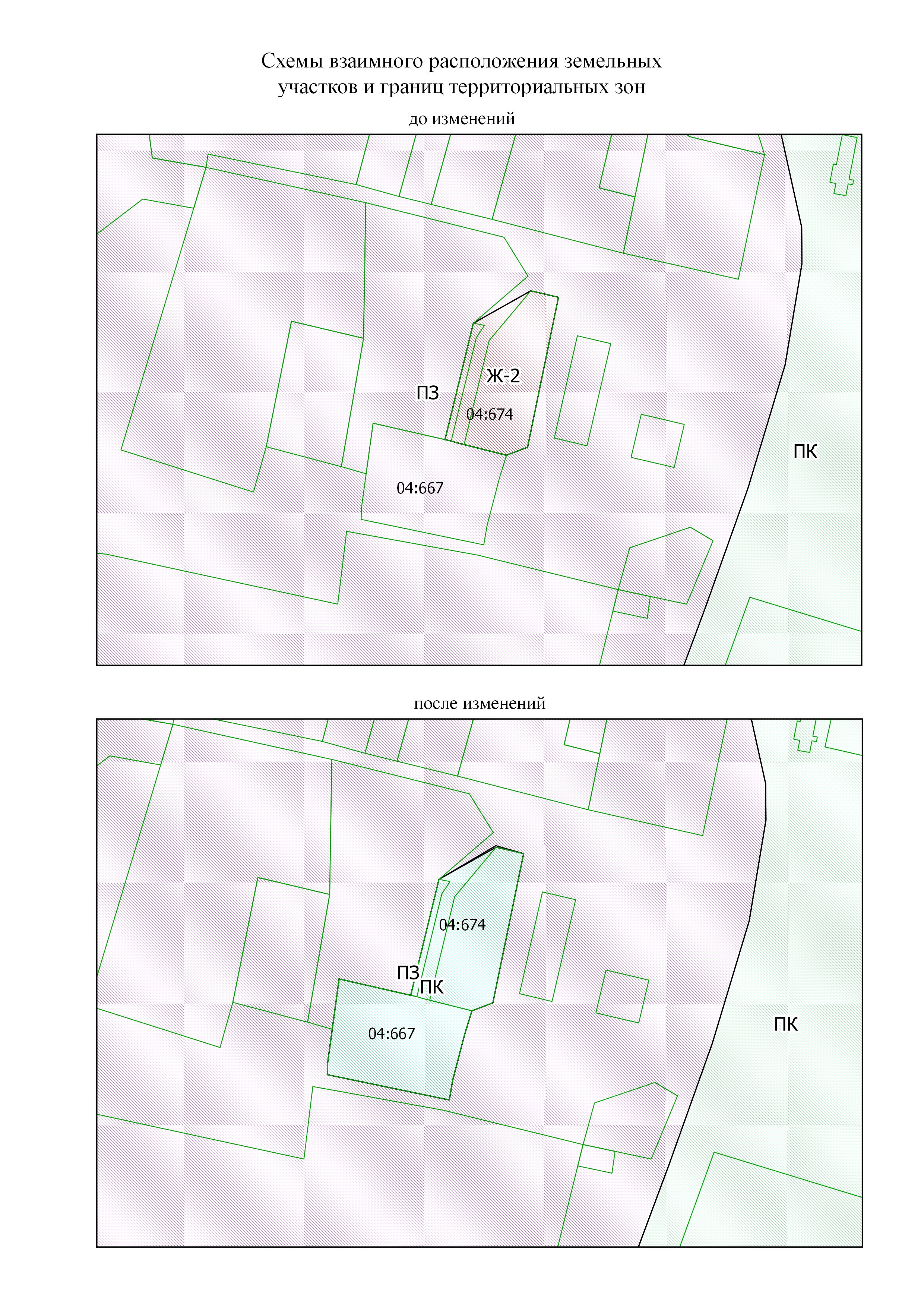 